Publicado en Madrid el 22/10/2020 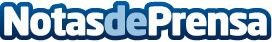 NEUTROVOLTAICO. La palabra clave para la solución efectiva y eficiente para el futuro de la humanidadMuy pronto habrá nuevas opciones que podrán sumarse a las fuentes de energía conocidas (energía eólica, hidroeléctrica, atómica, solar, etc), se trata de una revolucionaria tecnológica devenida de los NeutrinosDatos de contacto:Neutrino Deutschland GmbH+49 30 20924013Nota de prensa publicada en: https://www.notasdeprensa.es/neutrovoltaico-la-palabra-clave-para-la Categorias: Internacional Ecología Sector Energético http://www.notasdeprensa.es